Cenoura 1 – IMPORTÂNCIAA cenoura, Daucus carota L., apresenta uma raiz pivotante, tuberosa, lisa e sem ramificações. Entre as hortaliças cujas partes comestíveis são as raízes, a cenoura é a de maior valor econômico. Destaca-se pelo valor nutritivo, sendo uma das principais fontes de pró-vitamina A (beta-caroteno).2 – CONDIÇÕES CLIMÁTICAS IDEAIS DE CULTIVOA cenoura germina em uma faixa de temperatura variável entre 8 e 30ºC. Para o desenvolvimento ideal das raízes, a variação de temperatura é de 15 a 21ºC. Em condições de temperatura inferior a 15ºC as raízes são mais finas e compridas, e acima de 21ºC são curtas e grossas.No Brasil as maiores áreas produtoras estão na região sul e sudeste.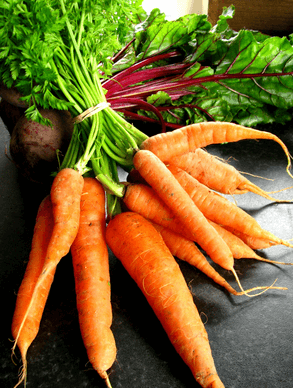 3 – CULTIVARES E ÉPOCAS DE PLANTIOGrupo Nantes: é considerado como padrão comercial de raízes de cenoura no brasil, devido à preferência por raízes cilíndricas, lisas e de cor alaranjada intensa. É suceptível às queimas das folhas causadas por Alternaria dauci e Cercospora carotae. Assim a melhor época de plantio é do outono ao inverno.Grupo Kuroda: cenouras de formato cônico, que se adaptam bem às condições de pluviosidade e temperaturas elevadas; portanto são indicadas para o cultivo na primavera ou verão.Grupo nacional: as cultivares nacionais Brasília e Kuronan, são boas opções para o cultivo da cenoura de primavera ou verão, pois apresentam elevada resistência à queima das folhas, aliada a formato cilíndrico de raizes.4 – PREPARO DO SOLOComo a parte comercial são as raízes, o preparo do solo é muito importante para que elas se desenvolvam adequadamente e sem deformações.Normalmente, o preparo do solo consta de uma aração e duas gradagens. Após a última gradagem, e estando o solo bem preparado, o passo seguinte é a construção dos canteiros com o sulcador.4.1 – CanteirosOs canteiros mais largos e baixos são utilizados quando se cultiva em época seca, sendo de 1,0 a 1,2m de largura e cerca de 15-20cm de altura. A irrigação é por aspersão.Os canteiros mais estreitos de 50 a 70cm de largura e altura cerca de 15cm proporcionam maior ventilação e menor incidência de doenças. A irrigação é por aspersão ou infiltração lateral.5 – CALAGEM E ADUBAÇÃO DA CENOURA5.1 – CalagemA cenoura é uma planta que não tolera a acidez do solo: o pH ideal é em torno de 6,5. A porcentagem de saturação por bases é de 70 – 80%. O calcáreo deve ser incorporado de 20 a 25cm de profundidade.5.2 – Adubação OrgânicaCerca de trinta dias antes do plantio, devem ser aplicados de 40 a 60 toneladas de esterco de curral curtido por hectare. Esterco de galinha pode ser empregado como alternativa ao esterco de curral, mas a quantidade então empregada deve ser de 10 a 15 toneladas por hectare.5.3 – Adubação VerdePode ser feita anteriormente ao plantio da cenoura a adubação verde, isto é, a incorporação de plantas (em geral leguminosas) especialmente plantadas para melhorar a produtividade do solo.5.4 – Adubação Mineral de PlantioDe uma maneira geral , podem ser utilizados nos solos mais pobres em fósforos e potássio, 2 toneladas da fórmula 4-20-12. É importante que sejam aplicados no plantio, em soloso pobres em boro, 15kg de Bórax por ha, e em solos deficientes em zinco, 15kg de sulfato de zinco por ha.5.5 – Adubação em CoberturaRecomenda-se aos 20-30 dias após a emergência, aplicar 250kg da fórmula 20-5-10 ou 18-6-12 por ha.5.6 – Adubação FoliarA pulverização pode ser feita aos 20 e 40 dias após a germinação com uma solução de 0,15% de ácido Bórico e de 0,20% de sulfato de zinco (quando a adição destes elementos ao solo no plantio não foi feita).6 – SEMEADURAO cultivo da cenoura é realizada por semeadura direta em sulcos, feita normalmente ou com semeadura de tração mecânica ou manual. O gasto de sementes médio é de 60 a 80 sementes/metro linear. O espaçamento é de 25 a 30cm entre fileiras; a operação de desbaste deve ser feita entre 20/30 dias após a emergência, deixando de 5 a 6cm entre plantas.7 – TRATOS CULTURAIS7.1. Cobertura mortaPode ser empregada após a semeadura uma cobertura morta formada por bagaço de cana, palha de café e cana de arroz. Seu efeito é de manter a umidade nos primeiros dias de desenvolvimento, bem como evitar o aparecimento e endurescimento da superfície do solo. A espessura ideal é de 1 cm no sulco de plantio.7.2 – IrrigaçãoAté 40 dias após o plantio, a irrigação é diária. Daí em diante até os 60 dias, os intervalos são de 2 dias. Após 60 dias, os intervalos devem ser de 5 dias. Intervalos maiores podem causar rachaduras nas raízes.7.3 – Controle de Plantas DaninhasA fase crítica de competição compreende o período que vai da emergência até os 25 dias subsequentes. Neste período o controle é feito com herbicidas pré-emergentes.8 – PROBLEMAS FISIOLÓGICOS8.1 – Branqueamento das RaízesApós a lavagem da cenoura colhida, ocorre o branqueamento devido ao choque térmico.8.2 – Ombro Verde ou RoxoA parte superior da cenoura torna-se de cor esverdeada ou arroxeada:  isso é ocasionado pelo rebaixamento dos canteiros e exposição aos raios solares.8.3 – RachaduraEm geral, rachaduras são causadas por irregularidades no regime hídrico, como por exemplo falta de água seguida por excesso súbito de irrigação.9 – DOENÇAS DA CENOURA9.1 – Queimas  das FolhasCausada pelos fungos Alternaria dauci ou Cercospora carotae. O controle é realizado por pulverizações semanais do fungicida Mancozeb, alternado com Iprodione.9.2 – Podridão MoleCausada pela bactéria Erwinia carotovora. Os tecidos afetados tornam-se moles e aquosos. O controle recomendado é a rotação de culturas e evitar plantios em terrenos de alta umidade.10 – PRAGASDanos em produtividade e qualidade de raízes são causados por nematóides do gênero Meloidogyne. Essas perdas podem chegar até 50%. O ataque é verificado pelo aparecimento de galhas nas raízes, tornando-as imprestáveis para o comércio. O controle pode ser cultural, evitando-se a entrada do nematóide na área, através da limpeza de equipamentos agrícolas lá empregados. A rotação de culturas deve ser realizado com plantas não hospedeiras dos nematóides. Práticas como a adubação verde com crotalária, e aração profunda diminuem a incidência do Meloidogyne na área. O controle químico pode ser à base de Carbofuran.11. COLHEITA E COMERCIALIZAÇÃOQuando as raízes apresentam-se no ponto de colheita, as folhas inferiores apresentam-se amareladas e as superiores se abrem, encostando as pontas na superfície do canteiro. Isso ocorre entre 85 a 120 dias após o plantio. O processo de colheita utilizado é o manual, puxando a parte aérea com o solo úmido. As raízes colhidas são destacadas das folhas, lavadas, classificadas por tamanho e acondicionadas em caixas de madeira, onde são comercializadas. Uma caixa de cenoura em geral contém 22 a 23 kg de raízes.ESCOLHA DA VARIEDADEPara o plantio de inverno, que se realiza de abril a junho, recomenda-se a variedade Nantes.Para o cultivo de verão, cujo plantio se realiza de setembro a fevereiro, recomenda-se as seguintes variedades: Brasília, Kuronan, Tropical e Kuroda Nacional.ESCOLHA DO LOCALPreferir solo leves, profundos, bem drenados, férteis, com bom teor de matéria orgânica, livres de pedras e cascalhos, apresentando boa insoloção, de fácil acesso, mecanizáveis e com abundância de água e de boa qualidade.ANÁLISE DO SOLORetirar as amostras de solo e enviá-las ao laboratório, 4 meses do plantio, para obter, com antecedência, as recomendações para aplicação de calcário e adubação. Siga as instruções da folha informativa da EMATER-MG intitulada “Amostra de Solo para Análise Química”.PREPARO DO SOLO E INCORPORAÇÃO DE CALCÁRIOA cenoura requer um bom preparo do solo, para favorecer o bom desenvolvimento das raízes. Uma primeira aradura, com profundidade de 25 centímetros, será realizada 60 dias antes do plantio, aplicando-se calcário, quando necessário.Uma segunda aradura deverá ser executada 30 dias depois da primeira .A gradagem deverá ser feita com capricho, um dia antes da operação de levantamento dos canteiros.Em terrenos com declividade superior a 5 por cento, há necessidade de levantamento de práticas do conservação do solo.LEVANTAMENTO DE CANTEIROSSulca-se o terreno de metro em metro, para se obter canteiros com 80 centímetros de largura e altura variável de 12 a 20centímetros . Para acabamento do canteiro, usar enxadas.ADUBAÇÃORecomenda-se fazer adubação com base nos resultados de análise do solo. Na ausência destes resultados e tratando-se de terreno raramente adubado, usar a seguinte adubação:Adubação de Plantio:Aplicar 1 quilo de esterco de galinha para cada metro de canteiro, 15 a 20dias antes do semeio. A preferência pelo esterco de galinha se deve à ausência de sementes de ervas daninhas. O terreno deverá ser molhado periodicamente, para facilitar a decomposição do esterco. Aplicar ainda 280 gramas do adubo químico, fórmula 4.14.8 ou 4.16.8, e 2 gramas de bórax por metro de canteiro.Adubação de Cobertura:Logo depois do desbaste, aplicar, a lanço, 30 gramas do adubo químico, fórmula 12.6.12, por metro de canteiro. Repetir essa mesma adubação, 20 dias depois. Ao fazer a adubação a lanço, as folhas da cenoura poderão sofrer queimaduras, por causa do adubo que nelas se deposita. Por isso, é recomendável remover imediatamente aquele adubo, o que se consegue com uma irrigação por aspersão.PLANTIODepois de adubados, os canteiros serão sulcados à profundidade de 2 centímetros, usando-se o riscador de madeira com dentes distanciados de 12 a 15 centímetros entre si.Dentro do sulco, a distribuição da semente poderá ser feita manualmente ou com o auxílio de um vidro de boca larga com furos na tampa ou mesmo com auxílio de máquinas de tração mecânica. Deixar cair um filete contínuo de sementes, procurando-se evitar amontoamentos ou falhas. O amontoamento de sementes provocará uma operação de desbaste mais trabalhosa , enquanto as falhas resultarão em redução do número de plantas e conseqüentes diminuição da colheita.DESBASTEProcura-se fazer um só desbaste para economizar mão-de-obra. Esse desbaste deve ser feito 30 a 40 dias depois do semeio e antes da adubaçaõ de cobertura, eliminando-se as plantas menores e deixando as maiores com o espaço de 5 centímetros umas das outras.IRRIGAÇÃOÉ feita por aspersão e terá que ser freqüente na fase de germinação e primeiros dias de desenvolvimento. Nessa fase, irrigar dia sim dia não. Posteriormente, a irrigação poderá ser reduzida a 2 vezes por semana.CAPINASNos plantios comerciais de cenoura, feitos em áreas externas, fica impraticável a capina mecânica, tornando-se necessário o uso de herbicidas.Para a aplicação em cenoura, recomenda-se o herbicida Gesagard ou Afalon. A aplicação pode ser feita 2 a 3 dias depois do semeio, antes que a cenoura germine, ou 2 a 3 dias depois da germinaçao, quando a cenoura tiver 2 a 3 folhas definitivas. Para aplicação antes da germinação, recomendam-se 2 litros do herbicida por hectare. Se a preferência for pela aplicação depois da germinação, a recomendação é de 1 litro e meio por hectare.COMBATE A PRAGAS E DOENÇASAs pulverizações de fungicidas e inseticidas para o controle de doenças e pragas deverão ser feitas somente com produtos registrados para a cultura, obedecendo-se ao período de carência, às dosagens e aos cuidados nas aplicações. Procure um técnico para maiores informações.Tratamento especial deve ser dado ao controle de nematóides na cultura da cenoura. A maneira mais econômica e viável de controlar esta praga em terrenos infestados onde se queira plantar cenoura é adotar a prática que vem sendo feita com sucesso em Carandaí-MG.Para isto, planta-se o milho em espaçamento estreito e, antes que ocorra o pendoamento, faz-se o enterrio de toda a massa verde.Além de auxiliar no controle de nematóides, essa prática enriquece o solo em matéria orgânica.A leguminosa Crotalaria spectabilis é uma planta que se recomenda também para o controle do nematóide. Possuindo a capacidade de fixar o nitrogênio do ar em suas raízes, a crotalária ainda enriquece o solo nesse elemento, depois de enterrada.COLHEITAA cenoura é colhida aos 90 dias depois do semeio. Nesta ocasião, as cenouras são arrancadas, separadas das folhas e das raízes situadas ao longo da raiz principal, lavadas, classificadas e embaladas.CLASSIFICAÇÃO E EMBALAGEMDe acordo com o comprimento, diâmetro e qualidade, a cenoura de classifica em: Extra AA, Extra A, Especial e Primeira. A cenoura é embalada em caixas de madeira tipo K, pesando 22 quilos